This shows new / key vocabulary for each year group.  Previous years vocabulary is used and reinforced.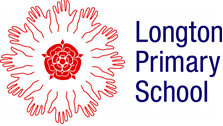 ReceptionYear 1Year 2Year 3Year 4Year 5Year 6ChristianityChristian Church Bible GodHarvestNativity Mary/JosephJesusEasterChristianityPrayerRitual / symbolsChristmasgiftswise menshepherdsvicarfontpewcrossFatherLord’s Prayerbaptismcandlecommunity ChristianitylecternpulpitaltaradventChristinglelight of the worldHarvestGod as creator and sustainerChristianityserveHoly SpiritPentecosttalentqualitiesflameapostlesprophetdisciplesOld TestamentChristianityOld testamentNew TestamentGospelsParablesvaluesmoralsauthorityagape – selfless love‘Love your neighbour’temptationwildernessLentsacrificeChristianityApostle’s CreedTrinitymiracledivinepilgrimagesintemptationAdam and Evefree willChristianityjourneybelieverreconciliationforgivenessrepentconfessionHoly Weekstations of the crossEucharistadult and child Baptismrites of passagesacramentsvowsIslamMuslimMosqueQur’an IslamGodcreatorAllahrespectresponsibilitynatural worldIslamgratitudeobedience5 pillars of Islam-Prayer (salah)-declaration of faith (Shahada)Qur’anMosquefastingRamadanIslamAllahMuhammad (pbuh)5 pillars of Islam-Zakat (charity)wisdomguidanceIslamRamadansubmissioncommitmentEid-al-Fitr5 pillars of Islam-fasting (Saum)IslamQur’anrevelationLayat al QuadrIslam5 pillars of Islam-pilgrimage (Hajj)ritualsMeccaspiritualUmmahHinduismHinduismHindusymbolOne God – many formsmurtis – Ganesh, LakshmiDeities – Shiva, Vishnu, BrahamidentityHinduismshrinedevotionMandirgratituderespectworshipHinduismOne God – many formsduty (Dharma)Raksha BandhanRama and SitaHinduismDiwaligood overcoming evildiva lampsrangoliLakshmanRavannaHanumanKing DasharathaHinduismKrishnaHolitruthsHinduismKarmareincarnationMokshadeath and rebirthsoul (atman)samsaraSikhismSikhJudaismJewsNoahAbrahamSukkottrustpromiseJudaismTorahHebrew10 CommandmentsMosesSabbath (Shabbot)Challah breadSikhismSikhGurusGuru NanakGuru Granth SahibBaisakhiliving teachercommitmentGurdwarawisdomSikhism5 K’sKangha (comb)Kirpan (sword)Kara (bangle)Kacchera (shorts)Kesh (uncut hair)valuesLangarSewa (service)JudaismSynagogueTorahlawsRabbiBimahArkYadBuddhismBuddhistprince Siddhartha4 Noble Truths8-fold pathenlightenmentmediate‘good life’guidancehappiness